ПОСТАНОВЛЕНИЕАдминистрации Муниципального образования«Мамхегское сельское поселение»
              от 25 .06.2018г   № 11                                                       а.МамхегО внесений адреса объекта адресации в систему ФИАС В соответствии с Федеральными законами  от 28 декабря 2013 года № 443-ФЗ «О федеральной информационной адресной системе и о внесении изменений в Федеральный закон «Об общих принципах организации местного самоуправления в Российской Федерации», постановлением Правительства Российской Федерации от 19 ноября 2014 года № 1221 «Об утверждении Правил присвоения, изменения и аннулирования адресов», постановление от 10.07.2015г «Об утверждении Правил присвоения, изменения и аннулирования адресов на территории Мамхегское сельского поселения», ПОСТАНОВЛЯЮ:      1.Внести  адрес объекта адресации Мамхегское сельского поселения в Федеральной информационной адресной системе, согласно  приложения 1.2. Опубликовать настоящее постановление в районной газете «Заря» и разместить на официальном сайте Администрации Мамхегское сельского поселения в сети Интернет.  3. Настоящее постановление вступает в силу со дня его подписания.4. Контроль за исполнением настоящего постановления оставляю за собой.                                                                                                            Глава администрации МО«Мамхегское сельского поселени                                                                   Р.А Тахумов                                                                                                                                       Приложение к постановлению Администрации Мамхегское  сельского поселения от 25.06.2018г. № 11РЕСПУБЛИКА АДЫГЕЯАдминистрацияМО «Мамхегское сельскоепоселение»385440, а. Мамхег,,ул. Советская,54а.88-777-3-9-22-34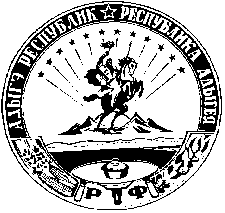 АДЫГЭ РЕСПУБЛИКМуниципальнэ образованиеу«Мамхыгъэ чъыпIэ кой»иадминистрацие385440, къ. Мамхэгъ,ур. Советскэм, 54а.88-777-3-9-22-34ОбъектадресацииНаименованиеНаименованиеНаименованиеНаименованиеНаименованиеНаименованиеНаименованиеОбъектадресациистранасубъектмуниципального районасельского поселениянаселённого пунктаулицыДом ДомРоссийская ФедерацияРеспублика АдыгеяШовгеновский районМамхегское сельское поселениеа.Мамхег50 лет ВЛКСМ 1